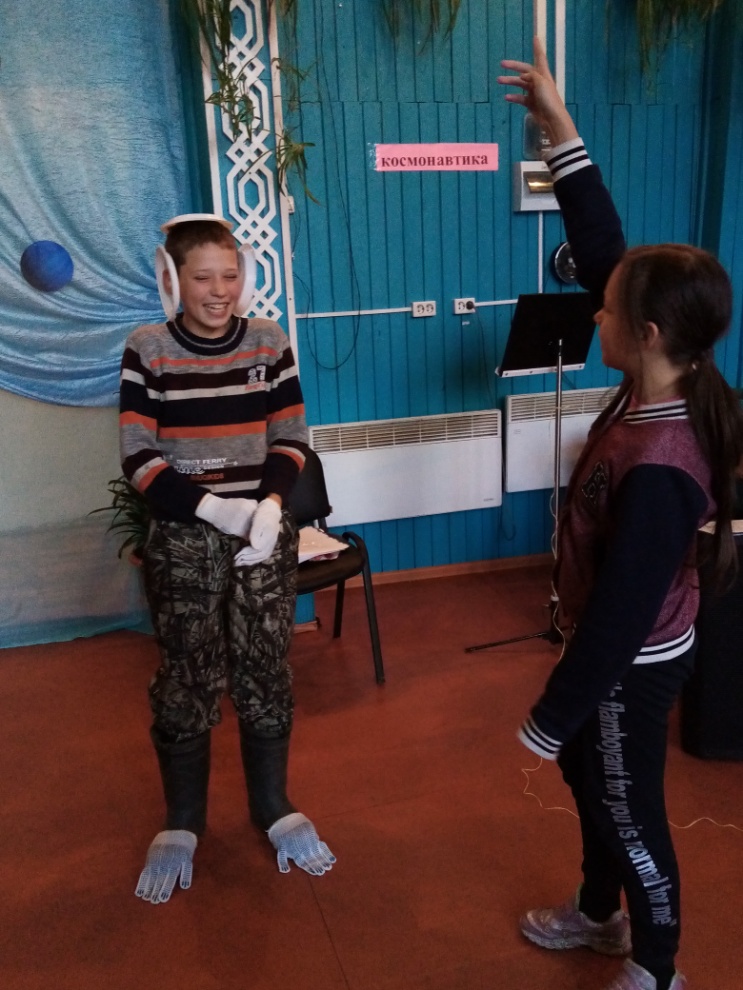 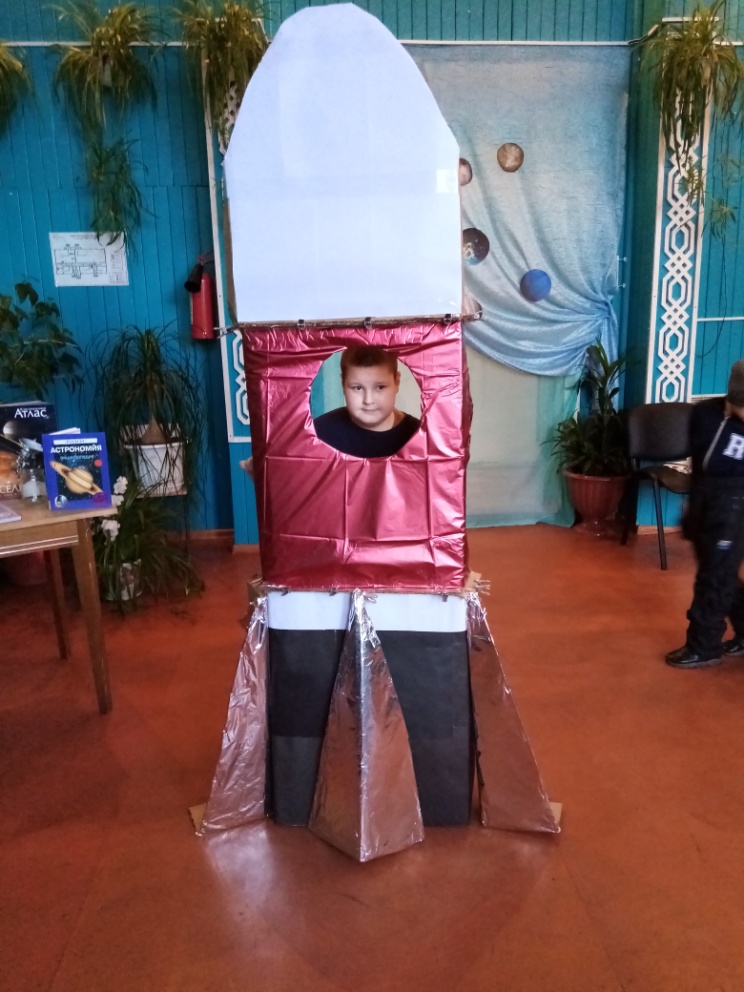 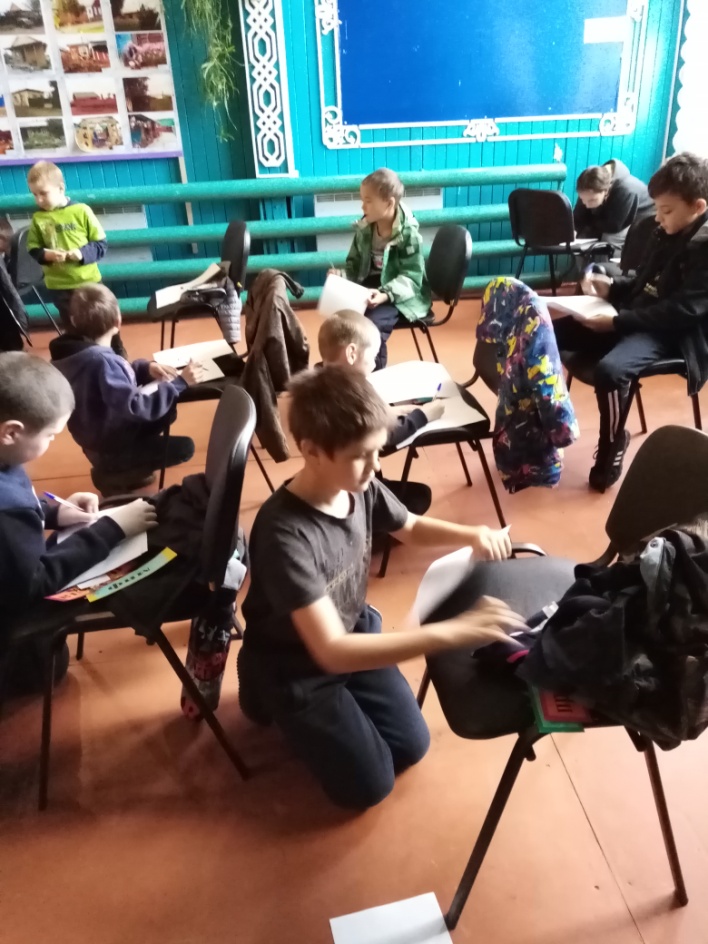 В начале мероприятия ребята вспомнили название планет в солнечной системе, в  игровой форме  познакомились с историей начала космоса. Краткие научные сообщения  прерывались конкурсами, где ребята закрепляли полученные знания, кроме этого препятствием в  «космическом полёте» была викторина «Правда, Миф», где ребята также показывали свои знания.   В заключении была  командная игра « Конструкторы», ребята с нескрываемым азартом собирали макет  ракеты и  фотосессия «Привет Земля!»